Spelschema F2016 Hagadagarna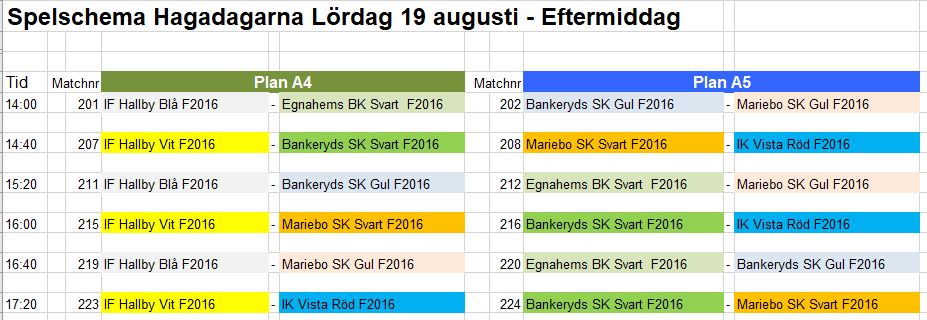 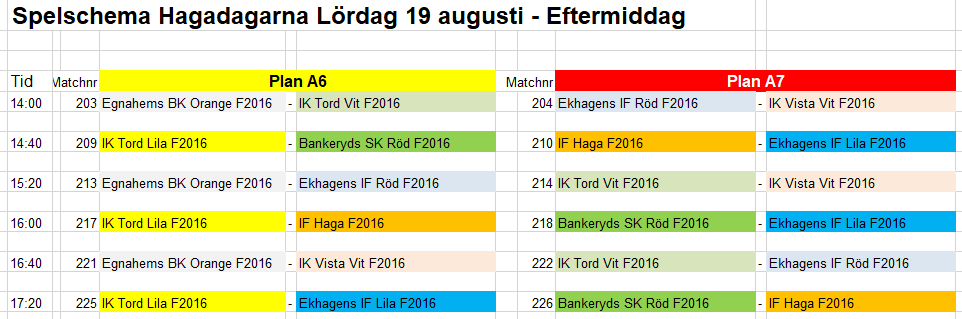 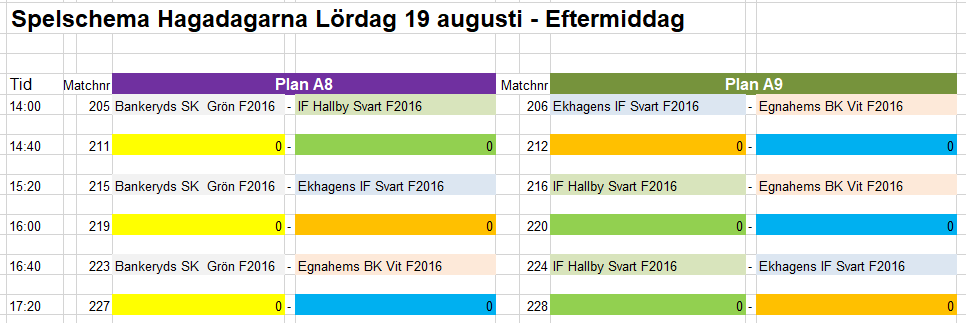 